MAINE INTEGRATED PRIMARY SCHOOLSchool Holidays 2023-2024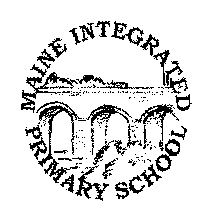 The holidays for the next academic year are as follows:Autumn Term Begins		School Begins:	Friday 1st September 2023
					P1 pupils will initially finish at 12 noon each day (dates tbc)Staff Training Day		School closed:	Friday 20th October Half-Term Holidays		School closed: 	Monday 30th October to Friday 3rd November						Pupils return on:	Monday 6th November Christmas Holidays		Pupils finish on:	Thursday 21st December (12 noon finish)
					Pupils return on:	Thursday 4th January 2024Staff Training Day		School closed:	Monday 12th February Spring Half-Term Holiday	School closed: 	Tuesday 13th February to Friday 16th February					Pupils return on:	Monday 19th February For St Patrick's Day		School closed:	Monday 18th March Easter Holidays			Pupils finish on:	Tuesday 26th March (12 noon finish)
					Pupils return on:	Monday 8th April May Bank Holidays		School closed:	Monday 6th May & Monday 27th MaySummer Holidays		School Finishes:	Friday 28th June (12 noon finish)Pupils are not required to attend on Staff Training Days.  There may be additional staff training dates arranged that will require the school to close.  In the unlikely event of this happening, school will notify parents as soon as the dates are known.The Board of Governors are strongly against parents removing children from school during term-time for family holidays, etc.  The Principal and staff have been advised they should not provide extra homework for children whose parents go against this advice.  We recognize that work commitments and holiday selection periods often do not align with the academic year, so we will attempt to publish details of holiday dates as early as possible, to enable parents to plan out the coming year and avoid removing children during term-time.